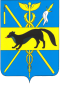 СОВЕТ НАРОДНЫХ ДЕПУТАТОВБОГУЧАРСКОГО МУНИЦИПАЛЬНОГО РАЙОНА 	ВОРОНЕЖСКОЙ ОБЛАСТИРЕШЕНИЕот «03» 11. 2017 года № 19          г. Богучар	                    Об избрании главыБогучарского муниципальногорайона Воронежской области	В соответствии с пунктом 1 части 2 статьи 36 Федерального закона от 06.10.2003 г. №131-ФЗ "Об общих принципах организации местного самоуправления в Российской Федерации", статьей 36 Устава Богучарского муниципального района Совет народных депутатов  Богучарского муниципального района р е ш и л:1. Избрать  главой Богучарского  муниципального района Воронежской области из числа кандидатов, представленных конкурсной комиссией по результатам конкурса, Кузнецова Валерия Васильевича.2. Опубликовать  данное решение в районной газете «Сельская новь».3. Настоящее решение вступает в силу с момента его принятия.Заместитель председателя Совета народных депутатовБогучарского муниципального района                            И.М.Костенко